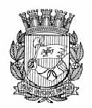 Publicado no D.O.C. São Paulo, 029, Ano 62 Terça-Feira.14 de Fevereiro de 2017Secretarias, Pág.03PORTARIA 328, DE 13 DE FEVEREIRO DE 2017JULIO FRANCISCO SEMEGHINI NETO, Secretário do GovernoMunicipal, no uso da competência que lhe foi conferida peloDecreto 53.692, de 08.01.2013,RESOLVE:Exonerar, a pedido, e a partir de 08.02.2017, a senhoraEDILENE EVANGELISTA DA CRUZ, RF 811.641.5, do cargo deAssistente Técnico II, Ref. DAS-11, do Gabinete do Secretário, daSecretaria Municipal de Trabalho e Empreendedorismo, constantedo Anexo I, Tabela “A” do Decreto 50.995/09.SECRETARIA DO GOVERNO MUNICIPAL, aos 13 de fevereirode 2017.JULIO FRANCISCO SEMEGHINI NETO, Secretário do GovernoMunicipalAPOSTILA DA PORTARIA 249-SGM, ITEM1, DE 02.02.2017, PUBLICADA NO DOC DE03.02.2017É a Portaria em referência apostilada para consignar que aexoneração do senhor NUNO COELHO DE ALCANTARA JUNIOR,RF 749.788.1, a pedido, do cargo de Chefe de Seção Técnica,Ref. DAS-10, é da Seção Técnica de Planejamento, da Coordenadoriade Segurança Alimentar e Nutricional, da Secretaria Municipalde Trabalho e Empreendedorismo, e não como constou.Secretarias, Pág.04TRABALHO EEMPREENDEDORISMOGABINETE DO SECRETÁRIODESPACHOS DA SECRETÁRIA-ADJUNTA2015-0.202.979-7SMTE. Associação Beneficente Comunitária Aurora - Formade pagamento de débito. I - No exercício da competência a mimatribuída pela Portaria 113/2015/SDTE e à vista dos elementosde convicção constantes no presente, especialmente do parecerda assessoria jurídica desta pasta, cujas razões adoto, INDEFIROOS PEDIDOS, protocolados em 22 de dezembro de 2016 e 04 dejaneiro de 2017, da Associação Beneficente Comunitária Aurora,inscrita no CNPJ sob nº 01.429.614/0001.56.2015-0.242.669-9SMTE. Centro de Educação, Estudos e Pesquisas – CEEP -Parcelamento de débito. I - No exercício da competência a mimatribuída pela Portaria 113/2015/SDTE e à vista dos elementosde convicção constantes no presente, especialmente do parecerda assessoria jurídica desta pasta, cujas razões adoto, INDEFIROO PEDIDO, protocolado em 09 de novembro de 2016, do Centrode Educação, Estudos e Pesquisas - CEEP, inscrito no CNPJ sobnº 02.809.261/001-82.Licitação, Pág.53TRABALHO EEMPREENDEDORISMOGABINETE DO SECRETÁRIOEXTRATO2014-0.299.057-6TERMO DE ADITAMENTO Nº 005/2017/SMTE ao Contratode gestão nº 011/2014/SDTEContratante: Prefeitura do Município de São Paulo, porintermédio da Secretaria Municipal de Trabalho e Empreendedorismo- SMTE.Contratada: Agência São Paulo de Desenvolvimento – ADESAMPAObjeto do aditamento: CLÁUSULA PRIMEIRA: Supressãode valores nos termos do art. 65 e seguintes da Lei Federal8666/93.CLÁUSULA SEGUNDA: Fica suprimido do Contrato de Gestão11/2014, o valor de R$ 563.397,36, (quinhentos e sessentae três mil, trezentos e noventa e sete reais e trinta e seiscentavos), referente a dotação 30.10.11.334.3019.8098.3.3.90.39.00.00.CLÁUSULA TERCEIRA: 3.1. A supressão desses recursosnão afetará o cumprimento do plano de trabalho aprovadopelas partes para o biênio 2015/2016, mas permite sua readaptação.3.2. As partícipes ratificam as cláusulas e condiçõesestabelecidas.Data da assinatura: 13/02/2017.Signatários: Eliseu Gabriel De Pieri, pela contratante; JoséAlexandre Sanches, pela contratada.FUNDAÇÃO PAULISTANA DE EDUCAÇÃOE TECNOLOGIADO PROCESSO N.º 8110.2016/0000036-3INTERESSADO: FUNDAÇÃO PAULISTANA DE EDUCAÇÃO,TECNOLOGIA E CULTURA / CLASSE A RP PAPELARIA EPRESENTES LTDA - MEASSUNTO: Aquisição de toners para atender as necessidadesda Fundação Paulistana e suas unidades. Aplicação depenalidade. Notificação de contratada.I – No uso das atribuições que me foram conferidas porlei, nos termos do artigo 12 da Lei 16.115/2015, e com fulcrono artigo 54 do Decreto 44.279/2003, que regulamentou aLei 13.278/2002 e art. 87 da Lei 8.666/93, na manifestaçãoconclusiva da Assessoria Jurídica às (SEI 2134048) e informaçãoda Supervisão de Administração (SEI 2047315), as quais adotocomo razão de decidir, APLICO penalidade contratual a empresaCLASSE A RP PAPELARIA E PRESENTES LTDA - ME, inscritano CNPJ/MF sob o n.º 19.164.240/0001-50, no montante de20 % (vinte por cento) sobre o valor total da nota de empenhon.º 169/2016, por inexecução total do contrato, totalizando ovalor de R$ R$ 259,20 (duzentos e cinquenta e nova reais evinte centavos).